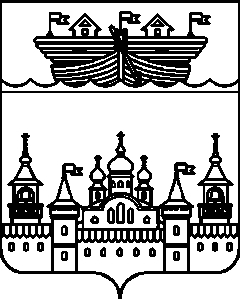  АДМИНИСТРАЦИЯ ГЛУХОВСКОГО СЕЛЬСОВЕТАВОСКРЕСЕНСКОГО МУНИЦИПАЛЬНОГО РАЙОНА НИЖЕГОРОДСКОЙ ОБЛАСТИПОСТАНОВЛЕНИЕ18 сентября 2020 года									№ 57 О начале отопительного сезона 2020-2021 годовВ целях соблюдения температурного режима внутри помещений, на основании постановления администрации Воскресенского муниципального района Нижегородской области от 17 сентября .2020 года № 784 «О начале отопительного сезона 2020- 2021 годов» администрация Глуховского сельсовета Воскресенского муниципального района постановляет:1. Начать отопительный сезон 2020 - 2021 годов 00 часов 21 сентября 2020 года.2. Директору Глуховского СДК Кузнецовой А.Ю., директору Красноярского СДК Копровой Г.А., заведующей Ёлкинским сельским клубом Кузнецовой Н.И. провести работы по энергоресурсосбережению (повышение теплозащитных свойств конструкций зданий, утепление оконных и дверных проемов).3.Контроль за исполнением настоящего постановления оставляю за собой.И.о.Главы администрацииГлуховского сельсовета								И.Ю.Дубова 